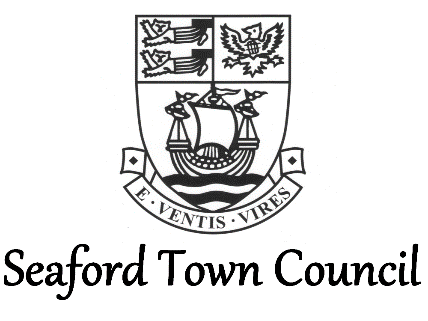 CANCELLATION OF MEETINGDue to current circumstances, the planned Council meeting that was due to take place on Thursday 26th March 2020 at 7pm has been cancelled.The next scheduled meeting of the Council is                                  Thursday 21st May 2020.Updates regarding other planned Council and                                  committee meetings will be made as soon as possible.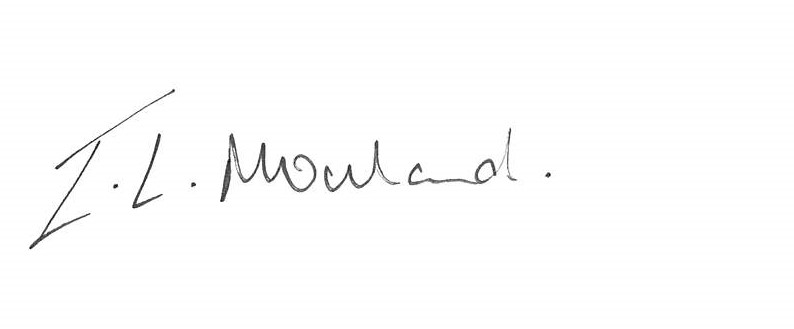 Isabelle MoulandAssistant Town Clerk20th March 2020